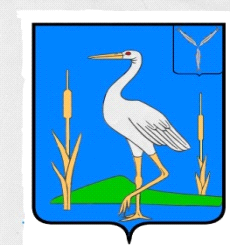 АДМИНИСТРАЦИЯБОЛЬШЕКАРАЙСКОГО МУНИЦИПАЛЬНОГО ОБРАЗОВАНИЯ РОМАНОВСКОГО МУНИЦИПАЛЬНОГО РАЙОНА  САРАТОВСКОЙ  ОБЛАСТИПОСТАНОВЛЕНИЕ№73От 20.12.2019 годас. Большой КарайО внесении изменений в муниципальную  программу «Благоустройство муниципального образования»          На основании   экспертного заключения Правового управления Правительства Саратовской области  от 14.1.2019 № 10-09-05/5087 на постановление от 25.10.2019 г. № 53 «Об утверждении муниципальной программы « Благоусторйство муниципального образования», Устава Большекарайского муниципального образования Романовского муниципального района Саратовской области ПОСТАНОВЛЯЮ:        1. Внести изменения в Приложение № 1 к постановлению администрации Большекарайского муниципального образования № 53 от 25.10.2019г.  следующим образом: раздел 5. «Содержание  дорог муниципального образования» приостановить.	2. Настоящее постановление вступает в силу со дня  его  официального опубликования (обнародования). 3.Контроль за выполнением настоящего Постановления оставляю за собой.Глава Большекарайского муниципального образования				              Н.В.Соловьева